 Dječji dom Ruža Petrović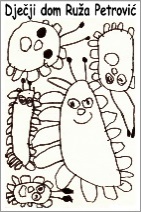 ul. Pina Budicina 17, 52100 Pula, HR,  OIB: 27209159252telefoni (052) Ravnateljica: 222-106, Kancelarija odgajatelja: 211-192, Stručni tim: tel/fax 382-928, Računovodstvo: tel/fax 382-929. e-mail: djecjid5@gmail.com  ili  domzadjecupula@gmail.comNa temelju članka 28. Zakona o javnoj nabavi ( NN 120/16), članka 2. Pravilnika o planu nabave, registru ugovora, prethodnom savjetovanju i analizi tržišta u javnoj nabavi ( NN 101/17) i članka 25. Statuta Dječjeg doma Ruža Petrović, Upravno vijeće donosi Plan nabave za 2018. godinuPlanom nabave za 2018. g. utvrđuje se nabava roba i usluga za koje su sredstva planirana u financijskom planu Doma, a financirana sredstvima Državnog proračuna.Plan nabave za 2018.g. stupa na snagu danom donošenja, primjenjuje se od 01.01.2018.g. i objavit će se na internetskim stranicama Dječjeg doma Ruža Petrović.Predsjednica Upravnog vijeća:_________________________dr. sc. Marlena PlavšićPLAN NABAVE ROBA I USLUGA ZA 2018.G. – PRORAČUNSKA SREDSTVAObavijest o sprečavanju sukoba interesa temeljem Zakona o javnoj nabaviTemeljem članaka 75., 76., 77., 78., 79., 80., 81., 82., i 83. Zakona o javnoj nabavi (NN 120/16)  obavještavamo da odgovorna osoba Doma – ravnateljica, predsjednica i članice Upravnog vijeća Doma i ovlašteni predstavnici naručitelja nisu u sukobu interesa po Zakonu o javnoj nabavi (NN 120/16).REGISTAR  UGOVORA  O  JAVNOJ  NABAVI  I  OKVIRNIH  SPORAZUMARegistar ugovora popunjavat će se tijekom godine kada će se sklapati ugovori o javnoj nabavi i bit će na vrijeme ažurirani.R. br.Konto  Opis konta  Predmet nabave  Evidencijski broj nabave Proc. vrij.bez PDV-a Planirana vrij. nabave Vrsta postupka Ugovor ili  OS Planiran početak nabave  Trajanje ugovora  Napomena1.3221100Uredski materijal Registr., kopirni papir, obrasci, toneri, koverte, korektori klamerice papira, bušilice papira, olovke, kemijske, selotejp i ostalo10.697,6013.372,00Bagatelna nabava/ narudžbenica/  Javna nabava MDOMSPUgovor; narudžbenica MDOMSPMDOMSP2.3221400 Mat.za  čišćenje Sredstva za čišćenje (tekuća, prašak)     16.000,0020.000,00Narudžbenica/ Ugovor MDOMSPBagatelna/MDOMSPPribor za čišćenje (metle, vreće, lopatice za smeće)4.057,605.072,00Ugovor; narudžbenica MDOMSPBagatelna/MDOMSP3.3221600Mat. za osobnu higijenu Toaletni proizvodi12.000,0015.000,00NarudžbenicabagatelnaOstali toaletni proizvodi     OH2070,402.588,00Narudžbenicabagatelna4.3222400  Namirnice  Mlijeko i mliječni proizvodi 32.000,0040.000,00Ugovor/NarudžbenicabagatelnaMesni proizvodi  - suhomesnati - salame, kobasice, hrenovke, suho meso i kosti, pašteta, panceta i mesne konzerve32.000,0040.000,00Bagatelna nabava/ narudžbenica/  Javna nabava MDOMSPUgovor i NarudžbenicaBagatelna/ MDOMSPPrehr. proizvodi - osnovni  - šećer, brašno, riža, tjestenina, sol i sl. 14.400,0018.000,00Bagatelna nabava/ narudžbenica/  Javna nabava MDOMSPUgovor; NarudžbenicaMDOMSPKonzervirano voće i povrće, začini  14.400,0018.000,00Bagatelna nabava/ narudžbenica/  Javna nabava MDOMSPUgovor; NarudžbenicaMDOMSPKeksi, kakao, čokolada, čokoladni namazi24.000,0030.000,00Bagatelna nabava/ narudžbenica/  Javna nabava MDOMSPUgovor; NarudžbenicaBagatelna/ MDOMSPSokovi19.066,4023.833,00Bagatelna nabava/ narudžbenica/  Javna nabava MDOMSPUgovor NarudžbenicaMDOMSPSvježe meso-junetina, teletina, svinjetina, piletina, puretina32.000,0040.000,00Bagatelna nabava/ narudžbenica/  Javna nabava MDOMSPUgovor NarudžbenicaMDOMSPSvježe povrće i voće  41.982,4052.478,00UgovorbagatelnaSmrznuti proizvodi (povrće, tijesto, sladoled)     4.320,005.400,00Bagatelna nabava/ narudžbenica/  Javna nabava MDOMSPUgovor; NarudžbenicaBagatelna/MDOMSPSmrznuta riba      20.000,0025.000,00Bagatelna nabava/ narudžbenica/  Javna nabava MDOMSPUgovor i narudžbenicaBagatelna/MDOMSPOstali prehrambeni proizvodi - čajevi, kava, napitci od ječma, cikorije    8.000,0010.000,00Bagatelna nabava/ narudžbenica/  Javna nabava MDOMSPUgovor; NarudžbenicaBagatelna/ MDOMSPSvježa jaja     9.280,0011.600,00UgovorbagatelnaKruh i krušni proizvodi     22.400,0028.000,00UgovorbagatelnaUlje i ocat14.313,6017.892,00Bagatelna nabava/ narudžbenica/  Javna nabava MDOMSPUgovor; NarudžbenicaMDOMSP5.3222930Mat.za zdr. zašt  Lijekovi i zdrav. materijal     12.152,0015.190,00Ugovorbagatelna6.3222950Knjige i šk.pribor  Školske knjige     10.400,0013.000,00Ugovor; NarudžbenicaBagatelna/ MDOMSPŠkolski pribor     2.868,003.585,00Ugovor; NarudžbenicaBagatelna/ MDOMSPŠkolske torbe800,001.000,00JUgovor; NarudžbenicaBagatelna/ MDOMSP7.3222960Odjeća i obuća Korisnika Odjeća i obuća za djecu      NarudžbenicabagatelnaHlače, jakne – ljetne6.640,008.300,00NarudžbenicabagatelnaMajice pamučne kratki i dugi rukav, suknje i haljine, ljetne     6.400,008.000,00NarudžbenicabagatelnaLjetna obuća - tenisice platnene, sandale, cipele, natikače, papuče      9.872,0012.340,00NarudžbenicabagatelnaDonje rublje, pidžame, čarape     4.200,005.250,00NarudžbenicabagatelnaHlače, jakne – zimske      12.000,0015.000,00NarudžbenicabagatelnaZimska obuća - cipele, čizme,tenisice kožne     12.000,0015.000,00NarudžbenicabagatelnaSportska odjeća – trenirke i kupaći kostimi      5.600,007.000,00NarudžbenicabagatelnaPuloveri, veste,  prsluci – zimski     6.888,008.610,00NarudžbenicabagatelnaOstala obuća i odjeća: kape, šalovi, rukavice, torbe     3.184,003.980,00Narudžbenicabagatelna8.3224100Mat.za tek.održ. zgrada Boje, žarulje, vodoin. mat, ostali mat.41.280,0051.600,00Narudžbenicabagatelna9.3225100Sitni inventar  Posteljina, ručnici     5.080,006.350,00NarudžbenicabagatelnaPosuđe5.600,007.000,00NarudžbenicabagatelnaMadraci8.000,0010.000,00NarudžbenicabagatelnaAlat800,001.000,00NarudžbenicabagatelnaKućanski aparati, TV, radio….8.000,0010.000,00NarudžbenicabagatelnaOstali sitni inventar     3.392,004.240,00Narudžbenicabagatelna10.3227100Rad.odj. i obuća  Radna odjeća      14.176,0017.720,00Narudžbenicabagatelna11.3232100Usl.održ. zgrade Vodoinstal. radovi     12.000,0015.000,00Ugovor; NarudžbenicabagatelnaElektroinstal. radovi     12.000,0015.000,00Ugovor; NarudžbenicabagatelnaSitni građevinski radovi4.390,405.488,00Ugovor; Narudžbenicabagatelna12.3232200Usl.održ.oprema  Održavanje strojeva u praonici rublja     12.000,0015.000,00NarudžbenicabagatelnaOdržavanje opreme u kuhinjama     12.514,4015.643,00NarudžbenicabagatelnaOdržavanje centralnog grijanja     24.000,0030.000,00Ugovor; NarudžbenicabagatelnaOdržavanje računalne i audio i video opreme12.000,0015.000,00Narudžbenicabagatelna13. 3236300Deratiz.i dezinsekcija  Usluge derat. i dezinsekcije     640,00800,00Ugovor; Narudžbenicabagatelna14. 3236100Ostale zdrav. i sanitarne usluge  Usluge ispit. zdrav. ispravnosti i pregledi radnika i djece4.652,008.815,00Ugovor; NarudžbenicabagatelnaRed.brPredmet OS/UgovoraBroj objave i Evidencijski broj nabaveVrsta provedenog postupka javne nabaveIznos sklopljenog OS/Ugovora o javnoj nabaviDatum sklapanja OS/Ugovora o javnoj nabaviRok na koji je sklopljen OS/Ugovor o javnoj nabaviNaziv ponuditeljaKonačni datum izvršenja OS/Ugovora12345678910Okvirni sporazum 1.Poštanske usluge15/2015DP-02/9/6-012741/16Drž.ured za sred.jav.nabavu14.7.2016do 24.2.2018Hrvatska pošta24.2.2018Okvirni sporazum2. Usluge u pokretnoj elektroničkoj kom.mreži s uređajima i el.karticama9/20152015/S 002-0028248Drž.ured za sred.jav.nabavu31.12.20152 godineHRVATSKI TELEKOM d.d.31.12.2017Ugovor o javnoj nabavi3.Toneri i tinta5/2015-OJN2015/S  002-0039865MDOMSP5.10.20161 godinaBirodom i Novi ured05.10.2017Ugovor o javnoj nabavi4. Svježe meso3/2015-OJN  2016/S 002-0011029 i MDOMSP05.10.20161 godinaProdukt Komerc05.10.2017Ugovor o javnoj nabavi 5. Osnovne potrepštine3/2015-OJN2015/S 002-0026287MDOMSP18.05.20161 godinaAIPK-TRGOVINA18.05.2017Ugovor o javnoj nabavi6.Gorivo8/2016-I Okvirni sporazumMDOMSP1.6.2017Do 31.12.2017INA31.12.2017Ugovor o javnoj nabavi7.Školski pribor2/2016-OJN 2016/S 002-0010420MDOMSP22.12.20161 godinaMAKROMIKRO22.12.2017Ugovor o javnoj nabavi8.Uredski materijal 2/2016-OJN  2016/S  002-0010420MDOMSP23.12.20161 godinaZajednica:Birodo,INGPRO, TIP i ZVIBOr23.12.2017Okvirni sporazum9.Plin 7/2016-MDrž.ured za sred.jav.nabavuDječji dom Ruža Petrović1.10.20172 godineMeđimurje plin1.10.2019Okvirni sporazum10.Električna energija9/2017-2Drž.ured za sred.jav.nabavuDječji dom Ruža Petrović16.1.20182 godineHEP-Opskrba4.1.2020